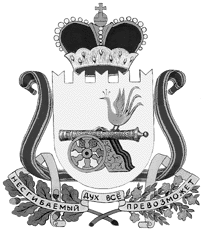 администрация муниципального образования«Вяземский район» смоленской областиПОСТАНОВЛЕНИЕот 17.12.2020 № 1847О присвоении наименования элементу улично-дорожной сети Руководствуясь пунктом 21 части 1 статьи 14 Федерального закона                    от 06.10.2003 № 131-ФЗ «Об общих принципах организации местного самоуправления в Российской Федерации», постановлением Правительства Российской Федерации от 19.11.2014 № 1221 «Об утверждении Правил присвоения, изменения и аннулирования адресов», Уставом муниципального образования «Вяземский район» Смоленской области, Уставом Вяземского городского поселения Вяземского района Смоленской области, постановление Администрации муниципального образования «Вяземский район» Смоленской области от 31.08.2015 № 1583 «Об утверждении Правил присвоения, изменения и аннулирования адресов»,Администрация муниципального образования «Вяземский район» Смоленской области постановляет:1. Присвоить наименование переулку, расположенному между                              ул. 25 Октября и ул. Кронштадтская в г. Вязьма», – Российская Федерация, Смоленская область, Вяземский район, Вяземское городское поселение, город Вязьма, переулок 25 Октября, согласно прилагаемой схеме -   приложению.2. Опубликовать настоящее постановление в газете «Мой город - Вязьма» и разместить на официальном сайте Администрации муниципального образования «Вяземский район» Смоленской области.Глава муниципального образования«Вяземский район» Смоленской области                                         И.В. ДемидоваИсполнитель:	                                                                              В.Б. Волков                                                                      				              2 46 28								                    Разработал	:                                                                         М. С. Колотовченкова                                                                                                                    2 48 30СОГЛАСОВАНО:Заместитель Главы муниципального образования                           В.И. АлимовНачальник юридического отдела		                                    В.П. Березкина Главный специалист отдела муниципальной службы					                   Л.В. ИкатоваРазослать: прокурору, КАиЗ – 2экз, росреестр, КИО, О.М. Лукиной, заявителям -  2 экз.Экз.10.Версия на бумажном носителе идентична версии электронной.